Acceso (acceso.ku.edu)Unidad 2, AlmanaqueArte callejero en EspañaMarta Lapeña Asalto2020Realmente creo que he mantenido siempre una base creativa y es que me he fijado mucho en lo que me rodea día a día. He fijado en las personas que tengo cerca, situaciones que he vivido, personas que conozco, lo que sea, que están presentes en mi día a día, y a partir de allí, pues, centrarme en detalles para luego presentarlos mediante la pintura, que es el medio donde yo me siento cómoda, ¿no? Es mi medio de expresión. Creo que me gusta representar cosas que conozco para poder sacar como estos matices y como darle mi interpretación, mi propia interpretación.This work is licensed under a 
Creative Commons Attribution-NonCommercial 4.0 International License.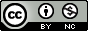 